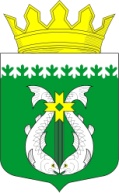 РОССИЙСКАЯ ФЕДЕРАЦИЯРЕСПУБЛИКА  КАРЕЛИЯАДМИНИСТРАЦИЯ МУНИЦИПАЛЬНОГО ОБРАЗОВАНИЯ «СУОЯРВСКИЙ РАЙОН»РАСПОРЯЖЕНИЕ 23.08.2021 								                             №  452О заседании Общественной комиссии по обеспечению реализации муниципальной программы «Формирование современной городской среды на территории Суоярвского городского поселения»          В целях реализации муниципальной программы «Формирование современной городской среды на территории Суоярвского городского поселения»:1. Назначить заседание Общественной комиссии 25 августа 2021 года в 10.00 часов.2. Разместить настоящее распоряжение  на  официальном  сайте  администрации муниципального образования  «Суоярвский  район» в информационно-телекоммуникационной сети «Интернет».  3. Контроль  за исполнением настоящего распоряжения оставляю за собой. Глава Администрации 							           Р.В. ПетровРазослать: Дело, отделы администрации, МКУ «ЦУМИиЗР», члены комиссии